「どまんニャかＭＡＰ」Ｖｏｌ．３　掲載商品募集！～～　御社の「自慢の逸品」を冊子で紹介します　～～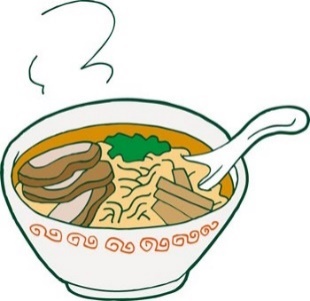 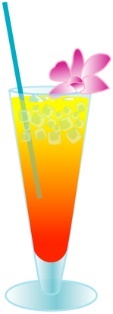 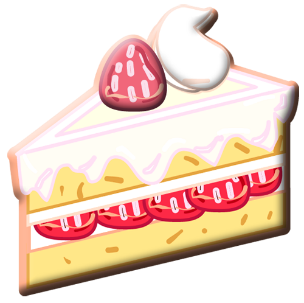 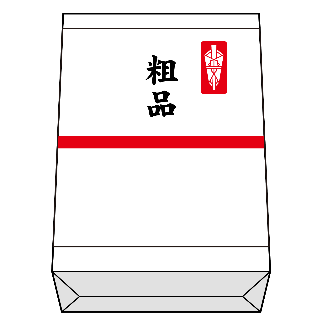 ■応募条件■応募期間　　■掲載期間　　■負担金■応募方法■掲載点数　　■冊子概要■配布場所　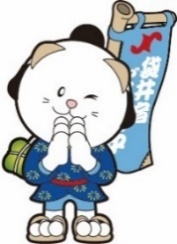 袋井商工会議所　「どまんニャかMAP」 Vol.3　掲載申込書掲載事業者基本情報申請品の内容（掲載品の内容…商品名、70字以内の商品説明等・販売価格をご記入ください。）　 ※申請時に写真を添付してください。（商品・パッケージ）掲載のみの場合も添付してください。　写真はお勧め品の１品（店舗内外観でも可）をご提供頂きます。尚、撮影をご依頼くだされば職員が伺い撮影させて頂きますのでご一報下さい。事業所名代表者氏名屋号住所〒〒〒電話ＦＡＸＵＲＬＥ-mail本件担当者　　　　　　　　　　　　　　（直通電話・携帯等　　　　　　　　　　　　）　　　　　　　　　　　　　　（直通電話・携帯等　　　　　　　　　　　　）　　　　　　　　　　　　　　（直通電話・携帯等　　　　　　　　　　　　）営業時間定休日駐車場あり　（　　　　　　台）・　なしあり　（　　　　　　台）・　なしあり　（　　　　　　台）・　なし商品名商品・お店の説明等（70字以内）どまんニャかＭＡＰに掲載したい内容をご記入ください。販売価格　　　　　　　　　　　　　　円（税込み）掲載見本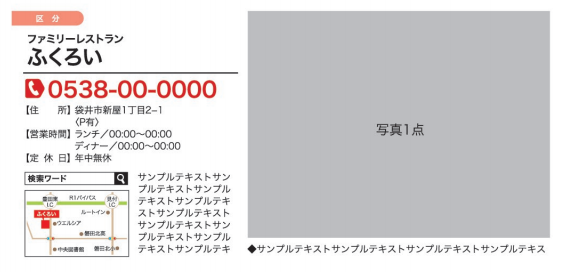 Ａ５サイズの１ページに３店舗掲載。